„Wykształcenie, podobnie jak ubranie, powinno być starannie dopasowane do osoby. Zbyt małe uwiera, za obszerne śmieszy”                                                                                                                                                                /Andrzej Niewinny Dobrowolski/Centrum Kształcenia Ustawicznego im. Ks. Stanisława Staszica w Grudziądzu 
oraz Ośrodek Doskonalenia i Doradztwa Zawodowego Nauczycieli  w Grudziądzuserdecznie zapraszająnauczycieli doradców zawodowych szkół podstawowychna KONFERENCJĘ„Absolwent szkoły podstawowej w szkolnictwie branżowym”,która odbędzie się 12 kwietnia 2022 roku (wtorek)w Auli Centrum Kształcenia Ustawicznego, ul. Legionów 2 w GrudziądzuProgram:Prosimy o mailowe potwierdzenie udziału w konferencji z podaniem imienia i nazwiska osoby uczestniczącej oraz szkoły, w której nauczyciel jest zatrudniony, w terminie do 11 kwietnia 2022 roku sekretariat@odn-grudziadz.edu.plLiczba uczestników konferencji ograniczona.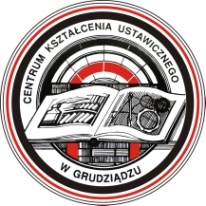 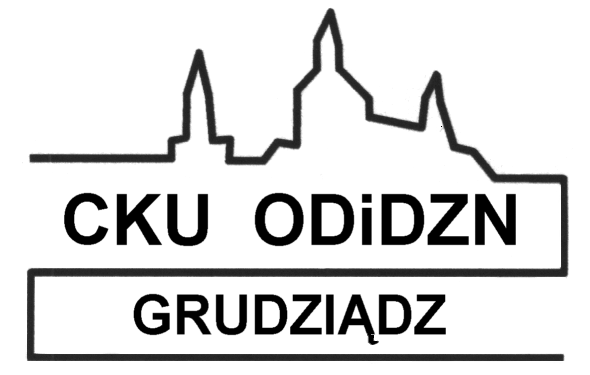 13.00-13.1013.10-13.4013.40-14.0014.00-14.3014.30-14.35Rozpoczęcie konferencji.„Szkolnictwo ponadpodstawowe w polskim systemie edukacji” – Adam Grus, doradca metodyczny Ośrodka Doskonalenia i Doradztwa Zawodowego Nauczycieli 
w Grudziądzu.Organizacja doradztwa zawodowego w szkole podstawowej – Marzena Słupska, doradca zawodowy Szkoły Podstawowej nr 21 w Grudziądzu.Ścieżka edukacyjna poprzez szkolnictwo branżowe – Tomasz Kempski, dyrektor Centrum Kształcenia Ustawicznego w GrudziądzuZakończenie.